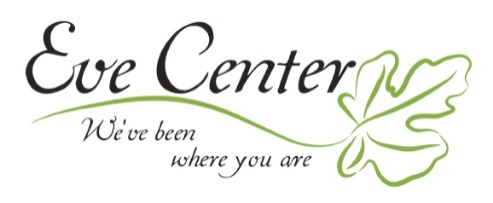 Central Site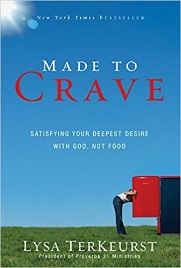 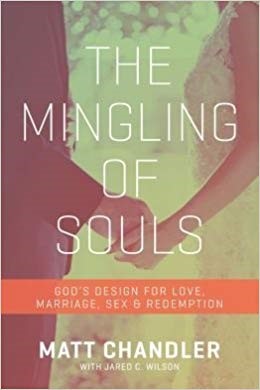 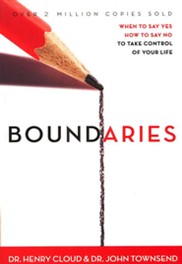 West Site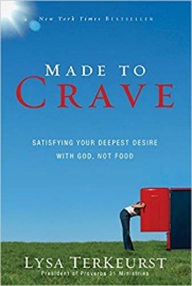 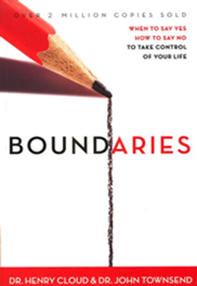 North Site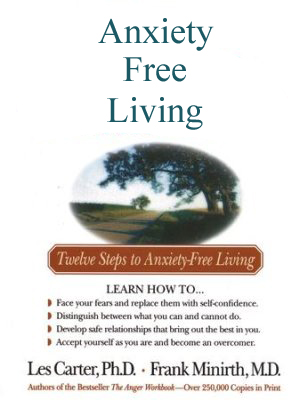 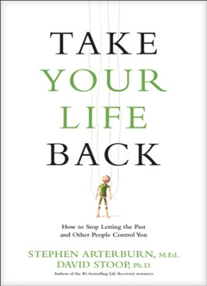 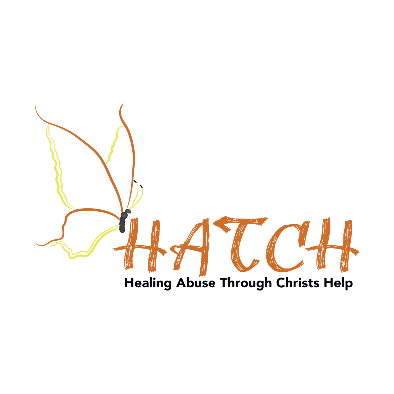 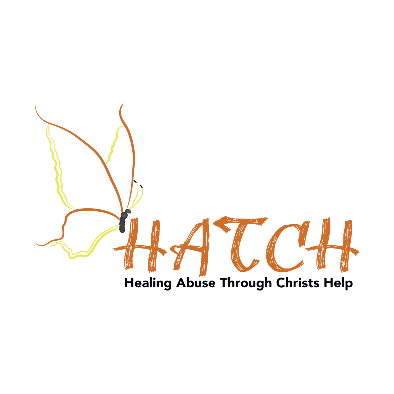 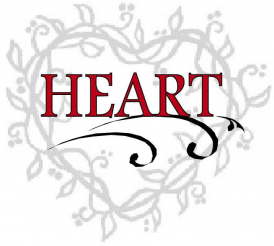 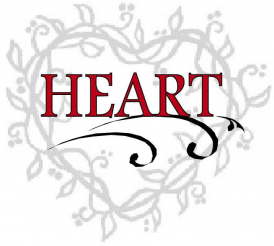 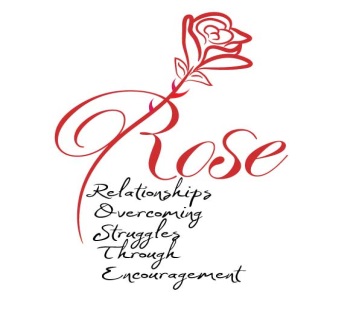 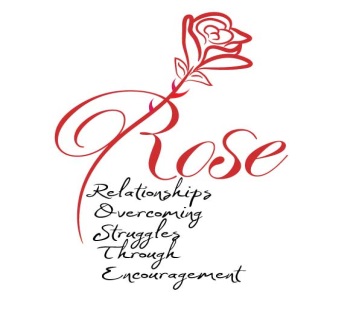 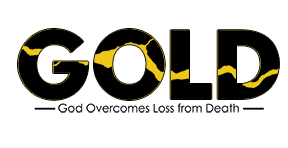 